Les indéfinis se regroupent en deux catégories: les adjectifs et les pronoms. Les adjectifs indéfinis (dont les articles indéfinis font partie) sont des déterminants qui modifient un nom, alors que les pronoms indéfinis remplacent un nom. Ils s'accordent en genre et en nombre avec le nom qu'ils modifient ou remplacent.		Exemples:—Tu aimes toutes tes jupes?         —Oui, mais je ne les porte pas toutesLes indéfinis indiquent un/des objet/s ou une/des personne/s NON spécifiques.1. LES ARTICLES INDÉFINIS2. AUTRE / AUTRUI3. ON4. TOUT5. CHAQUE / CHACUN 6. PLUSIEURS7. QUELQUES et composés / QUELQUES-UNS8. CERTAIN 9. AUCUN, NUL10. TEL11. MÊME12. DIFFÉRENT, DIVERS13. LES ADVERBES DE QUANTITÉ14. QUELCONQUE et QUICONQUE15. N'IMPORTE + adjectif / pronom / adverbe16. Les négatifs RIEN et PERSONNE17. AUTRES INDÉFINIS1. LES ARTICLES INDÉFINIS : UN, UNE, DES ainsi que DE / D' Exemples: Tiens, tu es encore là? Un ami m'a dit que tu étais parti en vacances.            Je n'ai rien dormi de la nuit. Une famille entière a débarqué dans la chambre voisine à minuit.           Elle m'a donné des chocolats pour Noël.          Je n'ai pas trouvé de tomates au marché. Du coup, il me restait assez d'argent pour acheter des pêches et des nectarines.           1a. UN / UNE peuvent aussi être des pronoms indéfinis. En français soutenu, lorsque un et une sont suivis de DE + déterminant (article, adjectif possessif ou adjectif démonstratif) + nom pluriel, ils peuvent être précédés de l'				ATTENTION: de + les = desExemples: Un de nos amis est venu nous rendre visite hier soir.                 = L'un de nos amis est venu nous rendre visite hier soir ✍︎          L'une/Une de ces personnes est forcément l'assassin.           L'un/Un des [= de + les] enfants a mangé la dernière part de gâteau.           Quand il est parti dans l'un/un de ses longs discours, on ne peut plus l'arrêter.           1b. L'UN, L'UNE, LES UNS et LES UNES sont également utilisés avec le pronom indéfini L'AUTRE / LES AUTRES dans différentes expressions 	•L'UN/E L'AUTRE - LES UNS/UNES LES AUTRES - L'UN/E à L'AUTRE - LES 	UNS/UNES aux AUTRES sont utilisés avec les verbes pronominaux pour insister 	sur une réciprocité.	Exemples: Ces deux jumeaux se comprennent l'un l'autre sans avoir à se parler.	         Ma mère et ma belle-mère s'estiment l'une l'autre. 	         Les professeurs et les étudiants devraient se respecter les uns les autres. 		         Mes amies s'envoient souvent des textos les unes aux autres. 	•L'UN/E ... L'AUTRE, -LES UNS/UNES ... LES AUTRES sont utilisés pour montrer une 	opposition entre deux éléments ou deux groupes. 		        		ATTENTION: de + les = des ; à + les = aux	Exemples: Quand notre famille va aux sports d'hiver, les uns font du ski, les autres 			[font] de la luge.Quand on a deux enfants, il ne faut pas demander à l'un de faire ce qu'on ne demande pas à l'autre. Et il ne faut pas faire des compliments de l'un si on ne fait pas de compliments de l'autre. Tu préfères les filles de ta soeur aux filles de ton frère? Tu ne devrais pas faire de cadeaux aux [= à + les] unes si tu ne fais pas de cadeaux aux autres.		   REMARQUE: on peut aussi dire l'un/e ... un/e autre - les uns/unes ... d'autres 			               quand le second groupe n'est pas homogène.		Exemples: Quand notre famille va aux sports d'hiver, les uns font du ski, 				d'autres font de la luge, et d'autres encore restent au chaud 			toute le journée.         Regarde ces trois enfants: au lieu de jouer ensemble, l'un s'amuse avec son téléphone, un autre lit, et un autre regarde la télé.	•L'UN/E + préposition + L'AUTRE - LES UNS/UNES + préposition + LES AUTRES	Exemples: Ma sœur et mon frère sont assis l'un à côté de l'autre.		        Tous mes amis sont là-bas les uns près des [= de + les] autres. 		        Ma fille et ses copines jouent toujours les unes avec les autres. 	•L'UN/E + et/ou + L'AUTRE - LES UNS/UNES + et/ou + LES AUTRES	Exemples: Demande à l'une ou l'autre de tes amies de t'aider à faire tes exercices.		        J'ai deux seulement cousins. L'un et l'autre sont très sympas. 	•ni L'UN/E ni L'AUTRE - ni LES UNS/UNES ni LES AUTRES	Exemple: J'avais invité des amis et des membres de ma famille pour mon 			anniversaire, mais ni les uns ni les autres n'ont pu venir à cause 			de la tempête de neige.2. AUTRE est un adjectif et un pronom indéfini qui désigne une variante possible [other]2a. L'adjectif indéfini AUTRE est généralement précédé d'un autre déterminant (article, adjectif possessif, adjectif démonstratif, adjectif numéral, autre adjectif indéfini) et suivi du nom qu'il modifie. 		        	ATTENTION: de + les = des ; à + les = auxExemples: —Tu veux cet éclair? —Non, je préférerais un autre gâteau.           Je n'aime pas mes chaussures noires; je vais mettre mes autres chaussures.           —Tu vas acheter cette mini-jupe? —Non, je préfère cette autre jupe plus longue.           —Tu as parlé à Martin? —Non, j'ai seulement parlé aux autres garçons.	Exception: autres peut être utilisé SANS déterminant lorsqu'il termine une série.	Exemple: Il a passé la soirée à nous raconter des histoires, des contes, des blagues et 				autres idioties. •L'AUTRE peut avoir une valeur temporelle à valeur plus ou moins précise de passé récent ou de futur proche, selon le contexte	Exemple: Je l'ai vue l'autre semaine [= la semaine dernière]		   Je vais aller la voir l'autre semaine [= la semaine prochaine]		   L'autre jour [= un jour dans le passé récent] tu m'as dit que tu viendrais.•L'adjectif indéfini AUTRE peut aussi être attribut; il devient alors synonyme de "différent" et il est souvent précédé de l'adverbe "tout".	Exemple: Mon avis est [tout] autre = Mon avis est [très] différent2b. Le pronom indéfini AUTRE est généralement précédé d'un autre déterminant qu'il modifie. 		        	ATTENTION: de + les = des ; à + les = auxExemples: Je n'aime pas mes chaussures noires; je vais mettre mes autres.                  —Tu veux ce gâteau? —Non, je préférerais cet autre.                  —Martial aime ses nouveaux profs cette année? —Non, il préférait les autres.                 Donne un bonbon à ces deux enfants et donnes-en un aussi aux autres là-bas.          ATTENTION: avec les articles indéfinis et partitifs, il faut ajouter EN quand autre est objet direct du verbeExemples: —Tu veux ce gâteau? —Non, j'en préférerais un autre.                   Cette glace était délicieuse; je peux en avoir une autre?       •des AUTRES/AUTRES—> d'AUTRES/AUTRES Exemples: Ces oranges ne sont pas très belles. Je vais en acheter d'autres ou alors je vais acheter d'autres fruits.      •Avec une négation, un/une AUTRE/AUTRE —> d'AUTRE/AUTRE 		 	  et article partitif + AUTRE/AUTRE —> d'AUTRE/AUTREExemples: —Tu as aimé ton chou à la crème? Tu veux un autre gâteau?                   —Non, merci, je n'en veux pas d'autre.          —Je n'aime pas les baguettes; as-tu du pain aux céréales?           —Désolée, je n'ai pas d'autre pain...       •En français plus soutenu ✍︎, l'article partitif de l'AUTRE/AUTRE —> d'AUTRE/AUTRE 				même SANS négationExemples: —Je n'aime pas les baguettes; as-tu de l'autre pain? [d'autre pain? ✍︎]          —Désolé, je n'en ai pas d'autre...       •AUTRUI est un pronom indéfini employé surtout en langue soutenue qui désigne les autres personnes ou une autre personneExemple: Il ne faut pas penser qu'à soi, il faut aussi penser à autrui ✍︎ 	= il faut aussi penser aux autres [= aux autres personnes]2c. Il y a beaucoup d'expressions toutes faites avec AUTREPar exemple:—Tu veux du pain ou autre chose /quelque chose d'autre? [something else] —Non, merci, pas de pain ni rien d'autre. [nothing else]?—Est-ce que vous allez en vacances dans le sud ou autre part? [elsewhere]—Non, pas de vacances dans le sud pour nous cette année, nous allons en Bretagne.—Qui arrive? Ton frère? —Non, c'est quelqu'un d'autre mais je ne sais pas qui c'est. [somebody else]J'aime bien vous voir souvent, je ne connais personne d'autre ici. [nobody else]Ils ont acheté beaucoup de provisions, entre autres des conserves. [among other things]—Tu as rencontré Martin et qui d'autre? [who else?]—Son frère, Marcel.—Elle a acheté du lait et quoi d'autre? [what else?] —Du pain et des fruits.Rien n'est certain, elle change d'avis d'un jour à l'autre! [from one day to the next]Il est toujours excentrique. Il ne fait jamais rien comme un autre! [like everyone else]J'ai semé des roses de part et d'autre de l'allée centrale. [on both sides]Je ne sais pas quoi choisir comme voiture. D'une part celles que je voudrais sont trop chères, d'autre part celles que je peux me payer sont trop petites. [on the one hand ... on the other hand] D'après toi, je ne fais rien de bien, les autres ont toujours raison. [others, other people]Autres temps, autres mœurs. [proverbe]3. ON est un pronom indéfini SUJET. Avec ON, l'accord du verbe se fait à la 3e personne masculine du singulier [= il].         ON désigne une personne ou un groupe de personnes indéterminé/e et se traduit souvent en anglais par one ou you ou même le passif. Exemples: On parle français ici [= French is spoken here]                  En France, on parle français [= les gens parlent français]                  J'ai essayé de téléphoner, mais on n'a pas répondu [= personne n'a répondu]                  Quand on a un rhume, en général on tousse et on a mal à la gorge [When one has a cold... / When you have a cold...]         •Les formes correspondantes à ON sont son, sa, ses pour les adjectifs possessifs; le sien, la sienne, les siens, les siennes pour les pronoms possessifs; se/s' pour le pronom réfléchi; soi/soi-même pour le pronom tonique. Exemples: Dans ce magasin, on ne doit pas laisser ses enfants jouer avec la marchandise.                  Dans cette auberge de jeunesse les serviettes de toilette ne sont pas fournies, on doit apporter les siennes.                  Tu portes un jean!? On s'habille mieux que ça pour aller à l'opéra.                  On ne peut pas toujours penser à soi(-même). Il faut penser un peu aux autres aussi.         •Il n'y a PAS de PRONOM OBJET spécifique correspondant à ON. On utilise alors nous ou vous/te.Exemples: On a du mal à garder son calme quand quelqu'un nous insulte. [COD]                  Les enfants, on écoute quand le professeur vous parle. [COI]                   Michel, on écoute quand le professeur te parle. [COI] De même, on remplace parfois les possessifs à la 3e personne par ton, ta, tes, notre, nos, votre, vos ou le tien, la tienne, les tiens, les tiennes, le/la nôtre, les nôtres, le/la vôtre, les vôtres pour éviter une ambiguïté possibleExemples: On a du mal à rester poli quand quelqu'un prend notre place.                     [sa place serait ambigu: la place de "on" ou la place de "quelqu'un"?].        •ON est très souvent utilisé à la place de nous en français parlé 🗣	Noter la différence d'accord du verbe entre nous et onExemple: Tu veux que nous allions au cinéma ce soir?                     = Tu veux qu'on aille au cinéma ce soir? 🗣MAIS dans le cas d'un temps composé le participe passé s'accorde souvent avec nous, quoique l'accord avec ON soit plus grammaticalExemple: Mon frère et moi, nous nous sommes promenés dans le parc hier.                     = Mon frère et moi, on s'est promenés [promené] dans le parc hier. 🗣De même pour un adjectif:Exemple: Nous n'avons pas entendu la sonnerie, nous étions distraites.                      = On n'a pas entendu la sonnerie, on était distraites. 🗣        •ON peut remplacer une/des personne/s spécifique/s, souvent dans un but sarcastique.Exemple: Alors, Monsieur Baillard, on est [= vous êtes] en retard aujourd'hui encore!                 Je suis allé voir Marie hier: on [= elle] m'a dit que je n'étais plus le bienvenu...       •En français soutenu ✍︎, ON peut être précédé de l'Exemple: Dans ce magasin, on ne doit pas laisser ses enfants jouer avec la marchandise.                                     —> Dans ce magasin, l'on ne doit pas laisser ses enfants jouer avec la marchandise. ✍︎	Exceptions: 		-lorsque ON est précédé de dont, la liaison entre dont et on [donton] étant obligatoire		Exemple: L'homme dont on parlait était bien mystérieux! [PAS dont l'on parlait]		-lorsque ON est suivi d'un mot commençant par "l", pour éviter une allitération 			qui pourrait être comique.		Exemple: Elle voulait qu'on se taise et qu'on l'écoute.			       —> Elle voulait que l'on se taise et qu'on l'écoute 						[PAS que l'on l'écoute] 4. TOUT est un adjectif et un pronom indéfini qui indique une universalité [all, every]	    PRONONCIATION: •la liaison est obligatoire devant une voyelle ou un h muet				           Exemples: tout [t] amis ; toutes [z] histoires MAIS tout héros 				     •TOUT / TOUT se prononce TOU				     •l'adjectif TOUS se prononce TOU				     •le pronom TOUS se prononce TOUSSE4a. L'adjectif indéfini TOUT précède le nom qu'il modifie et est en général suivi d'un autre déterminant (article, adjectif possessif ou adjectif démonstratif). Le groupe nominal (tout + déterminant + nom) peut être sujet ou objet du verbe. S'il est sujet, le verbe s'accorde en genre et en nombre avec le nom. Exemples: Toute la ville est venue voir la fanfare défiler.          Toute sa famille a passé Noël avec lui.          Il a dit un mot gentil à tout le monde.          Qu'est-ce que c'est que tout ce cirque?          Toutes les filles sont entrées sans payer.          Qu'est-ce que tu as fait de toutes mes poupées?          J'ai donné à manger à tous les chiens.          Tous leurs enfants se sont mis à pleurer en même temps!•TOUS ou TOUTES suivi d'un autre déterminant et d'une expression de temps est l'équivalent de chaque (voir section 5 ci-dessous ↓)Exemples: Il fait froid toutes les nuits [= chaque nuit].          Je vais en classe tous les jours [= chaque jour] de la semaine.                MAIS on emploie seulement "tous/toutes les", jamais "chaque", devant un 			nombre pluriel	Exemples: Ils sont venus à mon mariage tous les deux [both of them].	                 Nous sommes allées au restaurant toutes les six [the six of us].               DONC on dit: toutes les deux semaines, tous les trois jours                             PAS chaque deux semaines, chaque trois jours•En langue plus soutenue ✍︎ TOUS ou TOUTES peut être employé SANS autre déterminant devant un nom pluriel. Il est alors l'équivalent de tous/toutes les. Exemples: Ce groupe d'étude comprend des personnes de toutes origines, venues de tous continents. ✍︎	= Ce groupe d'étude comprend des personnes de toutes les origines, venues 	de tous les continents.   •En langue plus soutenue ✍︎ TOUT ou TOUTE peut être employé SANS autre déterminant devant un nom singulier. Il est alors l'équivalent de chaque ou de tous/toutes les + nom pluriel. 	ATTENTION à l'accord du verbe, des adjectifs et des pronomsExemples: Toute [Chaque] personne qui sortira après le couvre-feu aura une amende. ✍︎	= Toutes les personnes qui sortiront après le couvre-feu auront une amende.          Tout [Chaque] homme ayant une arme à feu sur lui sera arrêté. ✍︎	= Tous les hommes ayant une arme à feu sur eux seront arrêtés.MAIS ATTENTION:	Toute la ville [the whole town] est venue voir la fanfare défiler.            ≠ Toute / Chaque ville [every town] est tenue de faire ramasser les poubelles = Toutes les villes sont tenues de faire ramasser les poubelles.  	Tout le pays [the whole country] est en grève.            ≠ Tout / Chaque pays [every country] prélève ses propres impôts = 	Tous les pays prélèvent leurs propres impôts.  Pour l'expression "pour tout/toute" + nom, il n'y a aucun équivalent possible:             Exemples: Le vieil homme n'a pour tout vêtement qu'un vieux manteau rongé aux   	     mites et il n'a qu'un quignon de pain dur pour toute nourriture. •TOUT / TOUTE / TOUS / TOUTES peuvent s'employer également devant un pronom démonstratif (celui, celle, ceux, celles) suivi d'un pronom relatif (qui, que/qu', dont). Les formes en tout et toute appartiennent à la langue plus soutenue ✍︎ Exemples: Toute celle qui le souhaite aura la permission de partir. ✍︎	= Toutes celles qui le souhaitent auront la permission de partir.           Tout celui que l'on trouvera debout après minuit sera puni. ✍︎	= Tous ceux que l'on trouvera debout après minuit seront punis.          J'ai vu beaucoup de cathédrales pendant mon voyage en France. En fait, j'ai visité toutes celles dont tu m'as parlé.          Les "restos du cœur" ont servi un repas gratuit à tous ceux qui avaient faim. 4b. Le pronom indéfini TOUT:      •TOUT peut s'employer seul pour signifier everything, auquel cas il ne remplace PAS un nom et 	reste invariable. Si tout est sujet, le verbe s'accorde à la troisième personne masculine du 	singulier [= il]Exemples: Tout va bien?                  Tout est fini.             Il y a un peu de tout dans ce magasin.        -Avec un temps composé, TOUT OBJET DIRECT se place ENTRE l'auxiliaire et le participe passé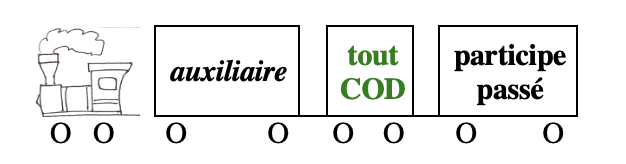 	Exemple: Elle m'a tout raconté.        -Avec un infinitif, TOUT se place DEVANT l'infinitif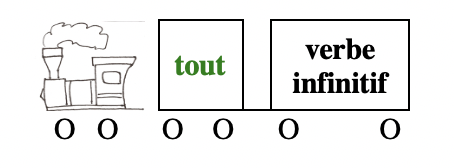   	Exemple: Oh, tu n'aurais pas dû tout manger. Tu vas être malade!     Exception: TOUT se place devant un autre pronom objet 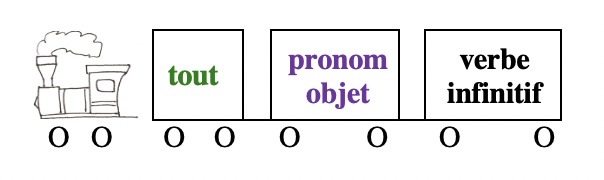   		Exemple: Je vais tout lui raconter.         -S'il y a une négation, TOUT se place APRÈS le "pas"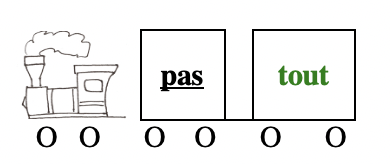 	Exemples: J'aurais aimé voir les chambres, mais je n'ai pas tout visité.                                        Je goûte un peu de chaque plat, mais je n'aime pas tout.		          Tu ne vas pas tout leur dire, j'espère.Remarque: TOUT s'emploie aussi avec le pronom démonstratif invariable ce + le pronom relatif qui, que, dont 	Exemples: Tout ce que je veux, c'est que tu me dises la vérité 		          Jouer au foot, c'est tout ce qui m'amuse.      •TOUS/TOUTES peut répéter et renforcer le nom ou pronom sujet, auquel cas il s'accorde 			en genre et en nombre avec le sujet. Exemples: Mes amis sont tous arrivés.			            Les journées se passaient toutes à jouer aux cartes.                  Elles sont toutes là?	Mais attention, au singulier, TOUT employé avec un adjectif devient un adverbe ainsi 	que TOUTE employé avec un adjectif féminin qui commence par une consonne ou 	un "h" aspiré 	Exemples: Mon père était tout heureux de me voir arriver pour le week-end. 					          Ma sœur est toute honteuse de m'avoir menti.        •TOUS/TOUTES peut s'employer, en langue plus soutenue ✍︎-pour désigner, sous forme de généralisation, la totalité du genre humainExemple: Tous sont capables de faire le bien ✍︎            [= Tous les gens sont capables...  / Tout le monde est capable... 🗣]-pour remplacer un nom, auquel cas il s'accorde en genre et en nombre avec le nom qu'il remplace. Exemples: —Tu as vu mes amies?       —Oui, toutes ont demandé de tes nouvelles ✍︎            [= Oui, elles ont toutes demandé de tes nouvelles 🗣]     •TOUT, pronom indéfini variable, peut répéter et renforcer le pronom objet direct, auquel cas 	il s'accorde en genre et en nombre avec l'objet direct. Tout se place APRÈS le verbe. 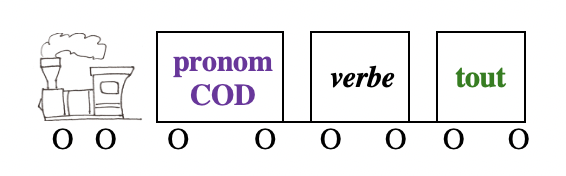 Exemples: —Tu as tes papiers? —Oui, je les ai tous.                  —Tu connais mes trois sœurs? —Oui, je les connais toutes.  -Avec un temps composé, TOUT se place ENTRE l'auxiliaire et le participe passé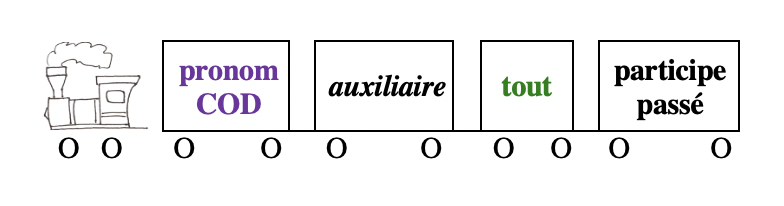 Exemples: —Tu as pris tes papiers? —Oui, je les ai tous pris.                       —Tu as rencontré mes trois sœurs? —Oui, je les ai toutes rencontréES. -Avec un infinitif, TOUT se place DEVANT le pronom objet 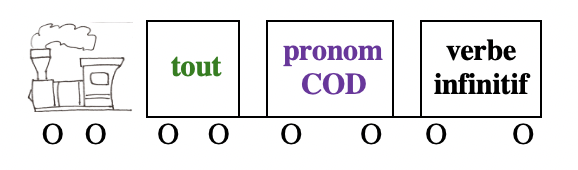 	ou APRÈS l'infinitif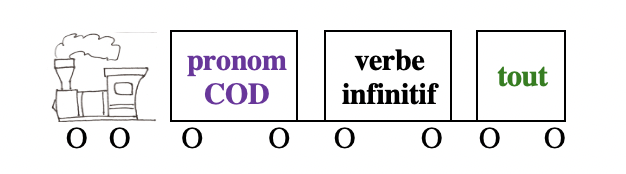 Exemple: Oh, tu n'aurais pas dû tous les manger. Tu vas être malade!	   = Oh, tu n'aurais pas dû les manger tous. Tu vas être malade!-S'il y a une négation, TOUT se place APRÈS le "pas"Exemples: —Tu as tes papiers? —Non, je ne les ai pas tous.           	    —Tu connais mes trois sœurs? —Non, je ne les connais pas toutes. 4c. TOUT s'emploie aussi dans des expressions toutes faites: Exemples: —Il part quand?  —Tout à l'heure [in a short while] À tout à l'heure [see you in a short while] Elle arrive tout de suite [= immédiatement]À tout de suite [see you in a very short while] Est-ce que je devrais aller voir ma mère ou partir en vacances? En tout cas / Dans tous les cas / De toute façon [in any case, anyway], je ne sais pas quand je pars.   Est-ce que tout le monde [everybody] est là? On peut commencer?	À ne pas confondre avec: Le monde entier [the whole world] est victime 	du virus. Je ne peux pas encore partir, je ne suis pas tout à fait [= complètement] prêt. —Vous avez bien une soeur, non?  —Tout à fait [absolutely] —Vous êtes originaire de Dijon?  —Pas du tout [not at all], je viens de Bretagne.  Il y a toutes sortes de [all kinds of] peintures dans ce musée. —Je n'ai pas envie d'aller en classe.  —Tu dois y aller malgré tout [in spite of it all] —Je ne me sentais pas trop bien alors je ne suis pas venue  —Tu aurais tout de même [all the same] pu faire un effort pour venir! Somme toute [All in all], tu n'en avais pas envie.5. CHAQUE et CHACUN/E employés uniquement au singulier, indiquent une universalité [each]	Attention à l'accord du verbe lorsque CHAQUE ou CHACUN/E accompagne un nom SUJET5a. L'adjectif indéfini CHAQUE précède le nom qu'il modifie. Chaque est l'équivalent plus soutenu de tous / toutes les.Exemples: Chaque étudiant/e devra faire un compte-rendu. ✍︎	= Tous les étudiants / Toutes les étudiantes devront faire un compte-rendu. 🗣          Le prof a donné une bonne note à chaque élève. ✍︎	= Le prof a donné une bonne note à tous / toutes les élèves. 🗣5b. Le pronom indéfini CHACUN/E: 	•CHACUN/E peut remplacer un nom spécifique avec lequel il s'accorde en genreExemples: Tous mes amis sont venus pour mon anniversaire. Chacun [= Chaque ami] m'a  	apporté un cadeau. 	Toutes ses cousines sont venues pour Noël. Chacune [= Chaque cousine] avait 	fait un gâteau.	Ces gâteaux coûtent cinq euros chacun. 	•CHACUN/E peut être employé avec DE + déterminant + nom ou pronom Exemples: Tous mes amis sont venus pour mon anniversaire. Chacun d'[entre] eux m'a  	apporté un cadeau.	Pour mon anniversaire, chacun de mes amis m'a apporté un cadeau. 	Toutes ses cousines sont venues pour Noël. Chacune d'[entre] elles avait 	fait un gâteau.	Chacun de ces gâteaux coûte cinq euros.,	Pendant leur voyage, chacune des [= de + les] filles a conduit la voiture tour 	à tour. 	        = les filles ont conduit la voiture chacune leur tour.	•CHACUN, au masculin uniquement, peut être l'équivalent plus soutenu de tout le monde.Exemple: Dans la vie, chacun doit faire un effort. ✍︎	= tout le monde doit faire un effort. 🗣6. PLUSIEURS indique un nombre pluriel indéterminé [several]	Attention à l'accord du verbe lorsque PLUSIEURS accompagne un nom SUJET6a. L'adjectif indéfini PLUSIEURS précède le nom qu'il modifie. Exemples: Dans ce cours, plusieurs étudiants devront faire une présentation orale.           Il a envoyé le même texto à plusieurs filles. 6b. Le pronom indéfini PLUSIEURS: 	•PLUSIEURS peut remplacer un nom spécifique Exemples: Tous mes amis sont venus pour mon anniversaire. Plusieurs [= Plusieurs amis] m'ont apporté un cadeau. 	Toutes ses cousines sont venues pour Noël. Plusieurs [= Plusieurs cousines] 	avaient fait un gâteau.	Ces gâteaux n'étaient pas tous excellents, mais j'en ai aimé plusieurs. 	•PLUSIEURS peut être employé avec DE + déterminant + nom Exemples: Pour mon anniversaire, plusieurs de mes amis m'ont apporté un cadeau.	Pendant leur voyage, plusieurs des [= de + les] filles ont conduit la voiture.À NOTER: avec un pronom, de —> d'entreExemples: Tous mes amis sont venus pour mon anniversaire. Plusieurs d'entre eux m'ont 	apporté un cadeau.	Toutes ses cousines sont venues pour Noël. Plusieurs d'entre elles avaient 	fait un gâteau.	•PLUSIEURS peut être l'équivalent de plusieurs personnes Exemple: Pour construire cette cabane, nous nous y sommes mis à plusieurs [ = à plusieurs personnes]7. QUELQUES et QUELQUES-UNS/UNES, presque toujours employés au pluriel, indiquent une quantité limitée [a few, some, any]	Attention à l'accord du verbe lorsque QUELQUES ou QUELQUES-UN/ES accompagne un 		nom SUJET7a. L'adjectif indéfini QUELQUES précède le nom qu'il modifie. Exemples: Dans ce cours, quelques étudiantes devront faire une présentation orale.           Le prof a donné une bonne note à quelques élèves.	•QUELQUES peut être précédé par un autre déterminantExemples: Les quelques amis qui sont venus pour mon anniversaire m'ont apporté un cadeau. 	Mes quelques cousines sont venues passer Noël avec moi. 	•QUELQUE peut être utilisé au singulier en langue soutenueExemple: Résoudre ce problème m'a donné quelque difficulté. ✍︎ATTENTION à ne pas confondre quelque/s avec quel/quelle/quels/quelles + que Exemples: Quel que soit le prix de cette voiture, j'ai décidé de l'acheter. [whatever the price]                  Je te promets de venir, quelles qu'en soient les conséquences. [whatever the consequences]QUELQUE est aussi un adverbe utilisé-en langue plus soutenue devant un nombre pour indiquer une quantité approximative [= à peu près, environ]Exemple: La maison de mes parents se trouve à quelque trois cent kilomètres. ✍︎	[= à à peu près trois cent kilomètres. / à environ trois cent kilomètres. 🗣]-avec peu à la place de "un", souvent de façon ironiqueExemple: Ma mère est quelque peu têtue!-dans un mot composé pour former un pronom indéfini invariable:          -quelque + un —> QUELQU'UN pour les personnes [+ préposition ou pronom relatif]            Exemples: Il y a quelqu'un?                              J'ai perdu mon mari! Il y a quelqu'un avec un imperméable bleu marine			dans votre magasin?                              J'ai dix tickets et nous sommes neuf. Il y a quelqu'un qui n'est 			pas encore arrivé?	       Il n'y a que deux ans que mon fils a fini ses études, mais dans son travail, 		il est déjà quelqu'un. [= quelqu'un d'important] 			    ATTENTION: quelqu'un peut être employé avec DE + déterminant + nom 		             Quelqu'un de mes amis m'a dit que tu étais parti. ✍︎		        avec un pronom, de —> d'entre		             Quelqu'un d'entre vous a-t-il vu mon manteau?           -quelque + chose —> QUELQUE CHOSE pour les objets ou idées [+ préposition ou pronom relatif]            Exemples: Tu veux manger quelque chose?		Au courrier ce matin, il est arrivé quelque chose que je n'attendais pas.	       Tu as déjà entendu quelque chose d'aussi stupide? 		Il y a quelque chose qui sent bon dans la cuisine!           -quelque + fois —> QUELQUEFOIS pour la fréquence            Exemple: Il va passer le week-end chez ses parents quelquefois. [sometimes]                  MAIS Il est allé passer le week-end chez ses parents quelques fois. [a few times]           -quelque + part —> QUELQUE PART pour le lieu            Exemple: On va quelque part ce soir ou on reste à la maison? Noter la différence entre quelque part [somewhere] et ailleurs [elsewhere] 7b. Le pronom indéfini QUELQUES-UNS/UNES 	•QUELQUES-UN/UNES s'accorde en genre avec le nom qu'il remplaceExemples: Tous mes amis sont venus pour mon anniversaire. Quelques-uns [= Quelques 	amis] m'ont apporté un cadeau. 	Toutes ses cousines sont venues pour Noël. Quelques-unes [= Quelques cousines] 	avaient fait un gâteau.	Ces gâteaux n'étaient pas très bons, mais j'en ai aimé quelques-uns. 	•QUELQUES-UNS/UNES peut être précédé par un autre déterminantExemples: Je n'ai pas vu beaucoup d'amis pour mon anniversaire. Les quelques-uns [= Les 	quelques amis] qui sont venus m'ont apporté un cadeau. 	J'ai peu de cousines encore vivantes. Les quelques-unes [= Les quelques cousines] 	qui me restent ont passé Noël avec moi	•QUELQUES-UNS/UNES peut être employé avec DE + déterminant + nom Exemples: Pour mon anniversaire, quelques-uns de mes amis m'ont apporté un cadeau.	Pendant leur voyage, quelques-unes des [= de + les] filles ont conduit la 	voiture.À NOTER: avec un pronom, de —> d'entreExemples: Tous mes amis sont venus pour mon anniversaire. Quelques-uns d'entre eux 	m'ont apporté un cadeau.	Toutes ses cousines sont venues pour Noël. Quelques-unes d'entre elles avaient 	fait un gâteau.	•QUELQUES-UNS peut être l'équivalent de quelques personnes Exemple: Quand j'ai organisé cette fête, seulement quelques-uns sont venus. [= quelques personnes sont venues.]  8. CERTAIN, CERTAINE, CERTAINS, CERTAINES indiquent une quantité limitée [certain, some] et s'accorde en genre et en nombre avec le nom qu'il modifie ou remplace		Attention à l'accord du verbe lorsque CERTAIN/E/S accompagne un nom SUJET8a. L'adjectif indéfini CERTAIN précède le nom qu'il modifie. 	 Il est utilisé SANS article au PLURIEL et avec l'article indéfini UN/E au SINGULIERExemples: Dans ce cours, certains étudiants devront faire une présentation orale.           Il a envoyé un texto à certaines filles.           Elle a une certaine tendance à faire des erreurs.           Tu as un certain culot de me poser cette question!ATTENTION à ne pas confondre l'adjectif indéfini CERTAIN avec 			   l'adjectif attribut certain = sûr Exemples: Tu es certaine [sûre] que tout est prêt?                  Nous sommes certains [sûrs] d'avoir bien fermé la porte en partant.  8b. Le pronom indéfini CERTAINS, CERTAINES n'est utilisé qu'au pluriel: 	•CERTAIN/ES s'accorde en genre avec le nom qu'il remplaceExemples: Tous mes amis sont venus pour mon anniversaire. Certains [= Certains amis] 	m'ont apporté un cadeau. 	Toutes ses cousines sont venues pour Noël. Certaines [= Certaines cousines] 	avaient fait un gâteau.	Ces gâteaux n'étaient pas tous excellents, mais j'en ai aimé certains. 	•CERTAIN/ES peut être employé avec DE + déterminant + nom Exemples: Pour mon anniversaire, certains de mes amis m'ont apporté un cadeau. 	Pendant leur voyage, certaines des [= de + les] filles ont conduit la voiture.À NOTER: avec un pronom, de —> d'entreExemples: Tous mes amis sont venus pour mon anniversaire. Certains d'entre eux m'ont 	apporté un cadeau.	Toutes ses cousines sont venues pour Noël. Certaines d'entre elles avaient 	fait un gâteau.	•CERTAINS peut être l'équivalent de certaines personnes Exemples: Quand j'ai organisé cette fête, seulement certains sont venus. [= certaines personnes sont venues.]  À NOTER: CERTAIN/ES est souvent utilisé avec D'AUTRES [voir page 3 ↑]Exemples: Tous mes amis sont venus pour mon anniversaire. Certains [d'entre eux] m'ont 	apporté un cadeau, d'autres ont apporté une bouteille à partager.                  Pour mon anniversaire, certains amis m'ont apporté un cadeau, d'autres amis 	ont apporté une bouteille à partager.                  Pour mon anniversaire, certains amis m'ont apporté un cadeau, d'autres ont 	apporté une bouteille à partager.9. AUCUN, AUCUNE / NUL, NULLE indiquent la quantité zéro [no, none]. Ils s'emploient au seulement au SINGULIER et s'accordent en genre avec le nom qu'ils modifient ou remplacent. Ils sont toujours employés avec la négation NE.		Attention à l'accord du verbe lorsque AUCUN/E ou NUL/LE accompagne un nom SUJET9a. L'adjectif indéfini AUCUN ou NUL précède le nom singulier qu'il modifie. 	NUL appartient à la langue soutenue ✍︎ 	En langue parlée AUCUN et NUL peuvent être remplacés par PAS UN/E 🗣 Exemples: Je NE connais aucun restaurant dans ce quartier. 	= Je NE connais nul restaurant dans ce quartier. ✍︎	= Je NE connais pas un restaurant dans ce quartier. 🗣	     •Si AUCUN/NUL + nom est le SUJET de la phrase, le NE se place avant le verbe.Exemples: Dans ce cours, aucune étudiante NE parle français.  	= Dans ce cours, nulle étudiante NE parle français. ✍︎	= Dans ce cours, pas une étudiante NE parle français. 🗣	     •Avec AUCUN et PAS UN, le nom peut être précédé de DE + déterminant et être au 			pluriel. Exemples: Je NE connais aucun/pas un des [= de + les] restaurants de ce quartier.	Dans ce cours, aucune/pas une de mes étudiantes NE parle français. 	     •AUCUNS peut de façon exceptionnelle être utilisé avec un nom pluriel. Il est alors 			l'équivalent de PAS DE/D'Exemple: —En cas d'annulation, est-ce que nous aurons des frais à payer?                —Non, vous N'aurez aucuns/pas de frais à payer.       À NOTER: nul, nulle, nuls, nulles est aussi un adjectif attributExemple: Tous ses efforts sont demeurés nuls: il n'a pas réussi à gagner.9b. Le pronom indéfini AUCUN/E, NUL/LE 	•s'accorde en genre avec le nom qu'il remplaceExemples: Tous mes amis sont venus pour mon anniversaire. Aucun NE m'a apporté de cadeau. 	Toutes ses cousines sont venues pour Noël. Aucune N'avait fait de gâteau.	Ces gâteaux n'étaient pas bons, je n'en ai aimé aucun. 	•en langue soutenue, d'aucuns/ d'aucunes ✍︎ = certains/certaines, quelques-uns/unes 			Il s'emploie SANS négation.Exemples: Tous mes amis sont venus à ma fête. D'aucuns m'ont apporté un cadeau. ✍︎	Toutes ses cousines sont venues pour Noël. D'aucunes avaient fait un gâteau. ✍︎ 	•NUL, NULLE = personne en français soutenu ✍︎Exemple: Nul n'est prophète en son pays. [proverbe].10. TEL, TELLE, TELS, TELLES indique une similarité [like, such, such as] 		Attention à l'accord du verbe lorsque TEL ou TEL accompagne un nom SUJET10a. L'adjectif indéfini TEL précède le nom qu'il modifie et s'accorde en genre et en nombre   	avec ce nom. TEL est lui-même précédé d'un article indéfini. 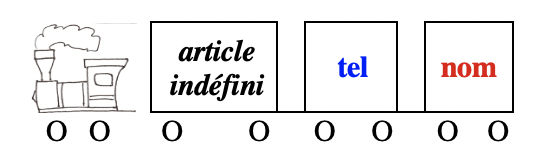 Exemples: Elle a un tel désir de bien faire qu'elle travaille tout le temps.                          Avec de tels amis, qui a besoin d'ennemis?                 Une telle arrogance est très énervante.                  Coraline est partie au bord de la mer pour un mois. De telles vacances me plairaient beaucoup. À NOTER: TEL ne peut PAS modifier un adjectif. Il faut alors remplacer TEL par SI ou TELLEMENT. Exemples: J'aimerais avoir une telle voiture. [such a car]    	  Il a une si belle voiture! [such a beautiful car]		= Il a une voiture tellement belle!    	  Il a une voiture si rapide! [such a fast car]		= Il a une voiture tellement rapide!•Si TEL est attribut, il est suivi de "que" + phrase et n'est PAS précédé d'un article indéfini.  En revanche, le nom qu'il modifie est précédé d'un déterminant.Exemples: Mon désir de réussir n'est pas tel que je travaille tout le temps!		      Son arrogance était telle qu'il pensait avoir toujours raison.•TEL peut aussi suivre le nom qu'il modifie. TEL est alors suivi de "que" + nom/pronom.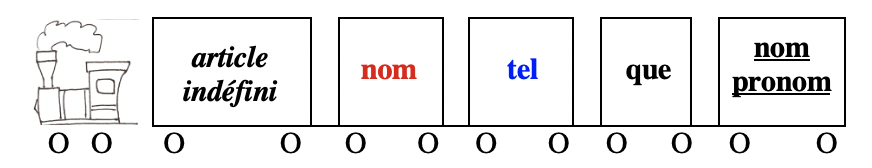 Exemples: Avec des amis tels que ceux-là, qui a besoin d'ennemis? 			= Avec de tels amis, qui a besoin d'ennemis?    	  Une arrogance telle que la sienne est très énervante. 	= Une telle arrogance est très énervante. 	  Avec un frère tel que Simon, tu ne dois pas toujours t'amuser.À NOTER: en français moins soutenu, TEL QUE est remplacé par COMME 🗣Exemples: Avec des amis comme ceux-là, qui a besoin d'ennemis?     	  Une arrogance comme la sienne est très énervante.	  Avec un frère comme Simon, tu ne dois pas toujours t'amuser.•TEL QUE peut introduire un exemple ou une énumération Exemples: J'aimerais étudier dans une université américaine, telle que Harvard.     	  Je pourrais visiter beaucoup de pays d'Amérique, tels que le Canada, le 	Mexique, le Brésil et la Patagonie.À NOTER: en français moins soutenu, TEL QUE est remplacé par COMME 🗣Exemples: J'aimerais étudier dans une université américaine, comme Harvard.     	  Je pourrais visiter beaucoup de pays d'Amérique, comme le Canada, le 	Mexique, le Brésil et la Patagonie.•TEL peut être utilisé devant un nom à la place d'un article indéfini pour insister sur une 	indétermination Exemple: Tel [Un] invité apportera l'entrée, tel [un] autre le dessert. Cette forme de TEL est souvent utilisée dans les expressions tel et tel ou tel ou telExemples: Tu verras, il finira par avoir une bonne note à tel ou tel examen. 								[one exam or another]    	  L'existence de tels et tels enfants illégitimes [the odd illegitimate child] a 	fait scandale dans le parti conservateur.•TEL peut être utilisé dans une comparaison à la place de COMME, en français soutenu Exemple: La neige recouvre champs et routes, comme un manteau blanc. 			= La neige recouvre champs et routes, telle un manteau blanc. ✍︎10b. Le pronom indéfini TEL est très peu utilisé et seulement en français littéraire ✍︎✍︎. Il 	représente une ou des personnes indéterminée/s et est généralement utilisé au singulier, 	SANS déterminant.  Exemples: Dans la vie, tel réussit là où tel échoue. ✍︎✍︎ 			= Dans la vie, l'un réussit là où l'autre échoue.			= Dans la vie, certains réussissent là où d'autres échouent.    	  Mes amies sont venues. Telle a joué aux cartes, telle a fait du vélo. ✍︎✍︎ 		=Mes amies sont venues. L'une a joué aux cartes, l'autre a fait du vélo.		= Mes amies sont venues. Certaines ont joué aux cartes, d'autres ont 		fait du vélo.À NOTER: en français moins soutenu, UNTEL ou UNETELLE peut remplacer le nom d'une personne [So-and-so, What's her/his name]Exemples: Untel a bien réussi. Pourquoi pas moi?		       On m'a dit qu'Unetelle avait eu une meilleure note que moi.		       Tu connais Monsieur Untel? Tu sais, celui qui a remplacé Jean.  10c. Il y a des expressions toutes faites avec TELtel quel, telle quelle, tels quels, telles quelles [as is]       Tu as rendu ta copie telle quelle? Je croyais que tu n'avais pas fini.        J'en avais assez de faire des corrections, j'ai envoyé mes derniers chapitres à l'éditeur tels quels.rien de tel que [nothing like]       Il n'y a rien de tel que les vacances au bord de la mer pour se détendre.  11. MÊME, MÊMES indique une similarité totale [same] 11a. L'adjectif indéfini MÊME/S précède le nom qu'il modifie et s'accorde en nombre avec ce nom. MÊME/S est précédé d'un article défini. 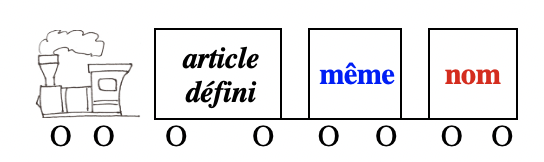 Exemples: Elle a le même désir de bien faire que sa sœur.                          Marie et moi avons les mêmes amis.                 La même dame qu'hier est revenue te voir aujourd'hui. •lorsque MÊME est placé APRÈS le nom, il ne signifie PAS same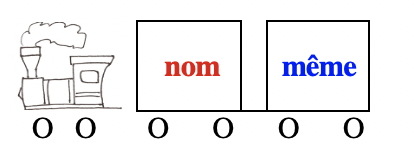 Exemples: Elle est la générosité même. [She is generosity itself/personified]                 J'ai un examen de maths demain et la pensée même me rend malade. [the very thought makes me sick]•lorsque MÊME est placé APRÈS un pronom tonique auquel il est relié par un trait d'union [-], il renforce la signification du pronom sujetExemple: Il est venu nous le dire lui-même. [himself]11b. Le pronom indéfini MÊME/S s'accorde en nombre avec le nom qu'il remplace. MÊME/S est toujours précédé d'un article défini.Exemples: J'adore le pantalon de Martine, je voudrais bien avoir le même.                          Mes amis et ceux de ma sœur ne sont pas les mêmes.                  La dame qui est venue aujourd’hui n'est pas la même que celle qui est venue hier. MÊME peut aussi être un adverbe qui signifie evenExemples: Il est venu à mon anniversaire; il a même apporté un gâteau. Toi, tu m'avais dit que tu serais là à 8 heures, mais tu n'es même pas venu. 11c. Il y a beaucoup d'expressions toutes faites avec MÊMEPar exemple:Deux amis au café: [de même - boire/manger / se coucher/s'asseoir à même + nom]—Je voudrais une bière, s'il vous plaît. —Et moi de même. [same thing/ the same for me]Le garçon apporte deux bières—Ben, il n'y a pas de verres, nous allons devoir boire à même la bouteille. [drink directly from the bottle]  —Encore heureux qu'il y ait des chaises, sinon nous aurions dû nous asseoir à même le sol! [sit directly on the floor]Deux amies se rencontrent dans la rue: [il en va de même pour + nom/pronom]—Salut Martine. Dis, tu as vu Maurice ou sa sœur récemment? —Maurice est déjà parti en vacances. Il en va de même pour sa sœur. . [same thing for...]Un monsieur au café: [tout de même / quand même]—Je voudrais un croissant et un café, s'il vous plaît.—Désolé, monsieur, nous n'avons plus de croissants.—Tant pis, apportez-moi un café tout de même / quand même. [all the same]Deux amies et un touriste au café: [tout de même! / quand même! - (ne pas) être à même de + verbe infinitif] Le touriste: Pardon mesdemoiselles. Est-ce que vous sauriez où se trouve le bureau de poste le plus proche pour mes cartes postales? L'amie 1:Désolé, monsieur, nous ne sommes pas à même de vous répondre, nous n'habitons pas le quartier. [we are not capable of answering]Le touriste s'en va.L'amie 2: Tout de même! / Quand même! [even though] Tu aurais pu lui répondre. Tu sais bien qu'il y a un bureau de poste au bout de la rue.12. DIFFÉRENT/E/S/ES et DIVERS/E/ES 12a. Les adjectifs indéfinis DIFFÉRENT/E/S/ES et DIVERS/E/ES précèdent le nom qu'ils modifient et s'accordent en nombre avec ce nom. Ils indiquent une diversité.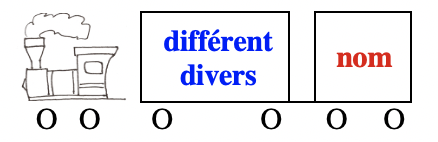 	Ils sont en général utilisés au pluriel et peuvent être remplacés par quelques ou plusieursExemples: Elle a différents/divers/plusieurs souvenirs de son voyage.                         Nous avons différentes/diverses/quelques amies.                  Il pensa à différentes/plusieurs/quelques possibilités pour les vacances d'été. lorsque DIFFÉRENT et DIVERS sont placés APRÈS le nom, ce sont des adjectifs qualificatifs qui indiquent une différence.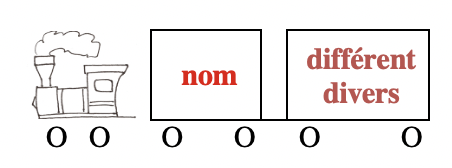 Exemples: Marie et moi avons des amies différentes. Elle a gardé ses amies du lycée et moi je préfère sortir avec mes amies de fac.                  Jean et Jacques ont une façon différente de voir le monde: Jean est optimiste et Jacques toujours très pessimiste.                   Des pensées diverses m'empêchaient de dormir: mon examen de maths, mon loyer en retard et le week-end à passer chez mes parents. 12b. Le pronom indéfini DIFFÉRENT s'accorde en genre et en nombre avec le nom qu'il 	remplace. Il est utilisé avec EN et est précédé d'un article indéfini. Il indique une différence. 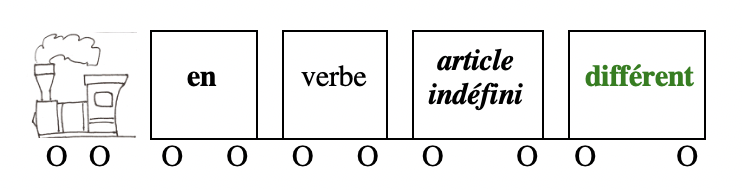 Exemples: Martine n'aime pas son pantalon noir, elle en cherche un différent [= un autre]                          Les amis ma sœur sont sympas mais j'en veux de différents [= d'autres] 13. LES ADVERBES DE QUANTITÉ 13a. Les adverbes de quantité comme beaucoup, (un) peu, pas mal, la plupart, assez, trop, combien, moins, plus, autant, etc. suivis de DE ou D', deviennent des déterminants indéfinis quand ils précèdent le nom qu'ils modifient.Exemples: Elle a beaucoup DE souvenirs de son voyage.                         Nous avons pas mal D'amies.                  Il y a trop DE possibilités pour les vacances d'été, je n'arrive pas à me décider!                 Combien DE frères et sœurs avez-vous?                 La plupart DE mes amis sont américains. / La plupart DE ma famille est française.•ATTENTION à la différence entre peu de + singulier ou pluriel et un peu de + singulierExemples: J'ai un peu d'argent, je peux m'acheter cette jupe. [I have a little money]                         J'ai peu d'argent, je ne peux pas m'offrir cette jupe ce-mois -ci.			 [I have very little money]                 J'ai quelques amis, je ne suis pas seul. [I have a few friends]                         J'ai peu d'amis, je me sens souvent seul. [I have few friends]•En langue plus soutenue, certains noms indiquant une quantité employés SANS article et suivis de DE ou D', peuvent aussi jouer le rôle de déterminants indéfinis Exemples: Elle a nombre DE souvenirs de son voyage. ✍︎	= Elle a beaucoup DE souvenirs de son voyage.                         Nous avons quantité D'amies. ✍︎	= Nous avons beaucoup D'amies.•Les indéfinis FORCE (invariable) et MAINT/E/S/ES peuvent remplacer beaucoup de en langue soutenue. Exemples: Il y a eu force manifestations contre la réforme. ✍︎	= Il y a eu beaucoup de manifestations contre la réforme.                         Nous avons maintes façons de découvrir la vérité. ✍︎	= Nous avons beaucoup de façons de découvrir la vérité.    MAINT est surtout employé dans les expressions synonymes: à maintes reprises ou maintes foisExemple: Il a tenté maintes fois de me faire changer d'avis. ✍︎                 = Il a tenté de me faire changer d'avis à maintes reprises. ✍︎13b. Les adverbes de quantité comme beaucoup, (un) peu, pas mal, la plupart, assez, trop, combien, moins, plus, autant, etc. peuvent devenir des pronoms indéfinis sujets, COD ou COI quand ils sont employés seulsExemples: Mes cousins voyagent souvent et beaucoup [d'entre eux] aiment raconter leurs souvenirs de voyage.                  Combien [de personnes] ont péri durant la pandémie?                  Ne mets pas trop de sel; juste un peu sera suffisant!                  J'ai de nombreux amis et j'ai donné un cadeau de Noël à la plupart [d'entre eux].À NOTER: Lorsque ces pronoms indéfinis sont COD, ils sont utilisés avec le pronom enExemples: —Tu as des amis?                 —Oui, j'en ai pas mal.                   Des frères et sœurs? J'en ai beaucoup!14. QUELCONQUE et QUICONQUE	•L'adjectif indéfini quelconque suit le nom qu'il modifie. Il s'accorde en nombre avec ce 	nom.Exemples: Tu dois bien avoir un parapluie quelconque à me prêter. [any umbrella at all]                 Pour cet examen oral, il ne faut pas donner des réponses quelconques mais bien réfléchir avant de parler. [just any answers]Attention quelconque est aussi un adjectif qualificatif signifiant médiocreExemple: Le mari d'Élise est très quelconque. Je ne vois pas ce qui l'a séduite.	•Le pronom indéfini quiconque est invariable et ne s'utilise que pour les personnes. -Dans une phrase avec une seule proposition, quiconque signifie anyone at allExemples: Mon père est capable mieux que quiconque de réparer ma voiture.                   Il ne faut pas répéter ce secret à quiconque.-Dans une phrase avec deux propositions, quiconque signifie who(m)everExemples: Quiconque arrivera en premier aura une récompense.                  Cette entreprise acceptait quiconque posait sa candidature.                 Il répète tous mes secrets à quiconque veut bien l'écouter.15. N'IMPORTE + adjectif / pronom / adverbe	•Dans la locution adjectivale indéfinie n'importe + quel, quel s'accorde en genre et en 		 nombre avec le nom qu'il modifie.Exemples: Il pleut très fort, passe-moi un parapluie. N'importe quel parapluie fera l'affaire. [any umbrella]                 Réfléchis un peu avant de parler, ne donne pas n'importe quelle réponse. [whichever answer comes to mind]                 Invite quelques filles à ta fête. N'importe quelles filles! [any girls]	•Dans la locution pronominale indéfinie n'importe + lequel, lequel s'accorde en genre et en 		 nombre avec le nom qu'il remplace.Exemples: Il pleut très fort, passe-moi un parapluie. N'importe lequel fera l'affaire. [any]                 Réfléchis un peu avant de donner une réponse, ne donne pas n'importe laquelle. [whichever comes to mind]Cette locution peut être utilisée avec DE + déterminant + nomExemple: Pour mettre un peu d'animation à ta fête, invite n'importe lesquelles de ces filles! [any of those girls]	•La locution pronominale indéfinie n'importe + qui / quoi est invariableExemples: Tu dirais n'importe quoi pour ne pas avoir à faire la vaisselle! [anything at all]                 Arrête de parler à n'importe qui dans le métro, c'est bizarre. [just anyone]Cette locution peut être utilisée avec DE + adjectif invariableExemples: N'importe qui d'intelligent pourrait résoudre ce problème. [anyone who is intelligent]	•La locution adverbiale indéfinie n'importe + comment / où / quand est invariableExemples: Ne fais pas ça n'importe comment, tu vas tout casser. [any which way]                 Elle aime faire des promenades n'importe où tout en rêvassant. [wherever]                 On peut aller lui rendre visite n'importe quand, il est toujours chez lui. [whenever, any time]16. Les négatifs RIEN et PERSONNE sont des pronoms indéfinis invariables qui sont toujours utilisés avec NE. Il peuvent être sujets ou COD/COIExemples: Il ne fait rien de toute la journée.                 Je n'ai pas faim, rien ne me tente.                 Ne touche à rien, tout est très fragile.                  Je ne vois personne de tout l'hiver.                 Il est très isolé, personne ne lui rend visite.                 S'il te plaît, ne dis mon secret à personne. 17. AUTRES INDÉFINIS	•qui que ce soit, quoi que ce soit dans une phrase négativeExemples: Il ne fait jamais quoi que ce soit. [nothing whatsoever]                 Elle ne parle jamais à qui que ce soit. [absolutely nobody]		    MAIS s'ils sont placés en début de phrase, la phrase peut être négative ou positiveExemples: —On frappe à la porte. —Qui que ce soit, je ne suis là pour personne! [whoever it is] —J'ai trouvé cet objet bizarre dans la rue. —Quoi que ce soit, jette-le à la poubelle! [whatever it is]	•je ne sais qui, je ne sais quoi, je ne sais quel [I don't know who  /what / which]Exemples: Elle a je ne sais quelle joie de vivre qui me séduit.                   Il est en train de parler à je ne sais qui.                   Il faut toujours qu'elle raconte je ne sais quoi. À NOTER: je ne sais quoi peut aussi être utilisé comme nom:Exemple: Elle a un je ne sais quoi de séduisant.Autres sections à revoir à French Grammar Games for Grammar Geeks:-Les pronoms relatifs (Sentence Whiz)-Les démonstratifs (Word Nerd)-Les déterminants (Word Nerd)-Les adverbes (Word Nerd)-Les adjectifs (Word Nerd)-Les négations (Sentence Whiz)-Tout (Word Nerd)pour plus de détails voir "Les articles" (Word Nerd)pour d'autres emplois de l'indéfini AUTRE, voir la section 2 ci-dessous ↓ À NOTERpour plus de détails sur les adjectifs attributs, VOIR "Les adjectifs"1b et sur l'emploi de l'adverbe "tout", VOIR "Les adverbes" page 5 (Word Nerd) ou "TOUT" (Word Nerd)ATTENTIONTOUT: adjectif indéfini / pronom indéfiniTOUT: adjectif indéfini / pronom indéfiniTOUT: adjectif indéfini / pronom indéfiniTOUT: adjectif indéfini / pronom indéfinifémininsinguliermasculin singulierfémininplurielmasculinplurieltoute la villetoute villetoutetout le filmtout hérostouttoutes les fillestoutes histoirestoutestous les chienstous amistousRAPPEL: l'adjectif TOUS se prononce TOU À NOTER: À NOTER: pour plus de détails sur la construction avec ce + pronom relatif, voir "Les pronoms relatifs" I.5 pp. 7-8 (Sentence Whiz)RAPPEL: le pronom TOUS se prononce TOUSSE pour plus de détails sur l'emploi de l'adverbe "tout", VOIR "Les adverbes" page 5 (Word Nerd) ou "TOUT" (Word Nerd)VOIR l'accord du participe passé avec l'auxiliaire avoir dans "Le passé composé" page 5 (Verb Challenge)pour plus de détails sur les différentes fonctions de "tout", VOIR "TOUT" (Word Nerd)À NOTER À NOTERvoir "Les adjectifs" page 3 (Word Nerd)À NOTER À NOTERvoir "Les négations" (Sentence Whiz)